Lagrima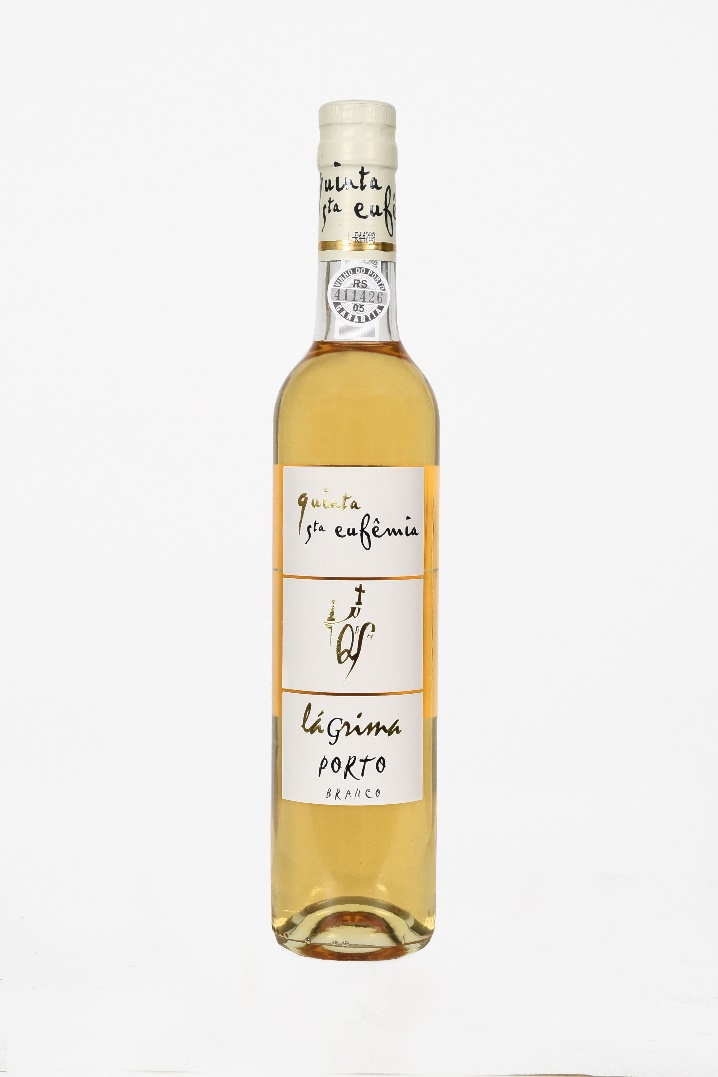 omschrijving Lagrima betekent ‘tranen’ in het Portugees. De tranen van deze port zijn te zien wanneer je de port laat walsen in het glas. Er zijn dan mooie druppels te zien die langs het wijnglas naar beneden glijden. Lagrima is een typisch zoete witte port, heerlijk bij fruitige desserts.Dit is de nieuwste port van de producent Quinta Santa Eufemia,  met een rijping van één jaar in RVS tanks en daarna één jaar in eiken vaten.informatieProduct Code			1PPE33Land					PortugalProducent				Quinta de Santa Eufemia Regio					DouroKleur					GoudgeelDruivensoort	Malvasia Fina,Viosinho, Rabigato en Codega LarinhoSmaak	Aroma’s van bloemen, fris, honing, zoet, zacht en een lange afdronkServeertip				Als aperitief of bij het nagerechtServeertemperatuur		6°C - 10°CAlcoholpercentage			19%Bewaren				12°C - 18°C (kamertemperatuur)Afsluiting				KurkHoudbaar tot			2-3 jaar, na openen 1 maand 